RYDDEAKSJON 2021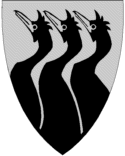 Da er våren her og igjen tid for den årlige ryddeaksjon. Ryddingen foregår som før.Det har vært ryddet tonnevis av søppel gjennom årene og vi håper at dette også vil skje i år, slik at Røst kan stå frem fra sin beste side. La oss gå sammen å ta et tak i forkant av 17. mai, turistsesongen og ikke minst for miljøet.DEN ENKELTEDen enkelte rydder på og rundt sin eiendom, fellesarealer og nærområder. Pakk søppelet i sekker, knyt for sekkene og sett dem langs offentlig vei tilgjengelig for kjøretøy. Trevirke sorteres ut.BEDRIFTENEDet forutsettes at de rydder i sine nærområder. HENTING AV AVFALL                                                                             Kommunen vil hente avfallet ved ledighet i løpet av det tidsrom aksjonen pågår, men siste dag for avhenting av dette søppelet er 14. mai 2021.Aksjonen omfatter kun rydding av utemiljøet på Røst, og er ikke ment som et tilbud til den enkelte om rydding av boder, loft og kjeller.                                                                    Med hilsen                                                                Røst kommune
                                                               Teknisk enhet.